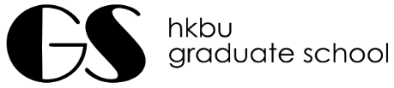 Application for Reimbursement for Research Student Expenses (Stage 2)Privacy Policy Statement and Personal Information Collection Statement (PPS/PICS)According to the Privacy Policy Statement / Personal Information Collection Statement (PPS/PICS) of the Hong Kong Baptist University (the "University"), personal data of students of the University are collected and retained for a variety of reasons and used for many purposes as such have been set out in the PPS/PICS. Please visit https://www.hkbu.edu.hk/eng/about/privacy.jsp for access to the PPS/PICS.Under the provision of the Personal Data (Privacy) Ordinance, request for personal data access or correction may be made and addressed to:Graduate School, AAB 904, Level 9, Academic and Administration Building, Baptist University Road Campus, Hong Kong Baptist University, Kowloon Tong, KowloonImportant NotesEligibilityFull-time PhD or MPhil students receiving full studentship during the normal study period are eligible to apply for reimbursement of prescribed research student expenses. UIC and self-funded students are not applicable.Funding Support The prescribed research student expenses and their maximum amounts to be supported are as follows:  2-Staged Procedures for ReimbursementsThe reimbursement of the above expenses has two stages: Stage 1: Application for Budget Approval - to be submitted to the Graduate School at least 3 weeks before the event takes placeStage 2: Application for Reimbursement - to be submitted to the Graduate School in 1 week after you have returned to HKRequired Forms and DocumentsIt is important that the supporting documents provided are (a) relevant, (b) arranged and numbered in chronological sequence, and (c) printed in Chinese or English as far as practicable. Otherwise, your application will be withheld for processing. Stage 1 - Application for Budget ApprovalStage 2 - Application for ReimbursementPart I  Student Particulars (*Please delete as appropriate)                                                                   Part I  Student Particulars (*Please delete as appropriate)                                                                   Part I  Student Particulars (*Please delete as appropriate)                                                                   Name:  _________________________________Student No.:  ____________________Phone No.:  _____________Department:  ____________________________Programme Code:  HKPFS/PhD/MPhil*Mode of Study:   FT / PT* Part II  Item(s) Seeking Reimbursement  (Please tick the appropriate box(es). You could apply for more than one item.)                                                □ A. Conference/Seminar Attendance: Title : ________________________________________________________________□ B. Overseas Attachment: Title : _________________________________________________________________________□ C. Others (Field Trip, Study Tour, etc.): Title : _______________________________________________________________□ D. Thesis Editing Fee □ E. Incentive for Oral Presentation at International Conferences: Title : ________________________________________________Part III  Supporting Document (Please provide Chinese or English supporting documents)                                                                     I submit the following documents for seeking reimbursement of research student expenses:For Item A, B, C or EFor Item D# Please note that original receipt / alternative proof of receipt should be provided. Self-declaration is required if the above cannot be submitted or if there are any extenuating circumstances which require explanation. (if applicable): ________________________________________________________________________________________________Part IV Student Declaration                                                                    I understand that the above documents will be submitted to the Finance Office, and may be requested to provide further information. The Finance Office normally requires 3 weeks to process an application for reimbursement upon receipt of complete application and all necessary supporting documents.Student’s Signature: ______________________________________Date: _________________________________Part V Approval (For office use only)                                                                           